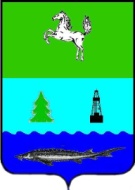 ДУМАПАРАБЕЛЬСКОГО РАЙОНАТОМСКОЙ ОБЛАСТИРЕШЕНИЕ22.12.2016 г.										                №  46О  внесении   изменений   в     Положение «О бюджетном процессе в муниципальном образовании   Парабельский   район»В соответствии со статьей 9 Бюджетного кодекса Российской Федерации, в связи с совершенствованием бюджетного процесса, в  целях приведения Положения «О бюджетном процессе в муниципальном образовании Парабельский район»  в соответствие с нормами  действующего законодательства, ДУМА   РЕШИЛА:1. Внести в Положение «О бюджетном процессе в муниципальном образовании Парабельский район», утвержденное решением Думы Парабельского района  от 26.05.2011 №19 (в редакции решений Думы Парабельского района от 27.10.2011 г. № 47, от 18.04.2013 г. № 15, 24.10.2013 г. № 46, от 27.03.2014 г. №11, от 19.11.2015г. №07, от 27.04.2016 г. № 14) следующие изменения:1.1 В статье 8:1.1.1  пункт 18 дополнить словами:«, а также расходов муниципальных бюджетных и автономных учреждений, источником финансового обеспечения которых являются средства, полученные муниципальными бюджетными и автономными учреждениями в соответствии с абзацем вторым пункта 1 статьи 78.1 и пунктом 1 статьи 78.2 Бюджетного кодекса Российской Федерации»;1.1.2 пункт 30 изложить в новой редакции:«открывает лицевые счета для главных распорядителей, распорядителей, получателей бюджетных средств, муниципальных бюджетных и автономных учреждений, главных администраторов, администраторов источников финансирования дефицита районного бюджета и устанавливает порядок открытия и ведения лицевых счетов в МКУ ОУФ – ФО администрации Парабельского района Томской области;».1.1.3 дополнить пунктом 35.5 следующего содержания:«определяет порядок согласования с МКУ ОУФ – ФО администрации Парабельского района Томской области решений главных администраторов бюджетных средств о наличии потребности в межбюджетных трансфертах, полученных в форме субсидий, субвенций и иных межбюджетных трансфертов, имеющих целевое назначение, не использованных в отчетном финансовом году»;	1.1.4 дополнить пунктом 35.6 следующего содержания:«осуществляет контроль, предусмотренный частью 5 статьи 99 Федерального закона от 05.04.2013 N 44-ФЗ «О контрактной системе в сфере закупок товаров, работ, услуг для обеспечения государственных и муниципальных нужд», в отношении главных распорядителей, распорядителей, получателей бюджетных средств, муниципальных бюджетных и автономных учреждений, муниципальных унитарных предприятий»;1.2 Часть 4 статьи 45 изложить в новой редакции:«	Не использованные по состоянию на 1 января текущего финансового года межбюджетные трансферты, полученные в форме субсидий, субвенций и иных межбюджетных трансфертов, имеющих целевое назначение, подлежат возврату в доход бюджета, из которого они были предоставлены в течение первых 15 рабочих дней текущего финансового года.Принятие главным администратором бюджетных средств решения о наличии (об отсутствии) потребности в указанных в абзаце первом настоящей части межбюджетных трансфертах, не использованных в отчетном финансовом году, а также их возврат в бюджет при принятии решения о наличии в них потребности осуществляются не позднее 30 рабочих дней со дня поступления указанных средств в районный бюджет, в соответствии с отчетом о расходах соответствующего бюджета, источником финансового обеспечения которых являются указанные межбюджетные трансферты, сформированным и представленным в порядке, установленном главным администратором бюджетных средств.В соответствии с решением главного администратора бюджетных средств о наличии потребности в межбюджетных трансфертах, полученных в форме субсидий, субвенций и иных межбюджетных трансфертов, имеющих целевое назначение, не использованных в отчетном финансовом году, согласованным с МКУ ОУФ – ФО администрации Парабельского района Томской области в определяемом им порядке, средства в объеме, не превышающем остатка указанных межбюджетных трансфертов, могут быть возвращены в текущем финансовом году в доход бюджета, которому они были ранее предоставлены, для финансового обеспечения расходов бюджета, соответствующих целям предоставления указанных межбюджетных трансфертов.В случае если неиспользованный остаток межбюджетных трансфертов, полученных в форме субвенций и субсидий, не перечислен в доход районного бюджета, указанные средства подлежат взысканию в доход районного бюджета в порядке, определяемом ОУФ - ФО администрации Парабельского района с соблюдением общих требований, установленных Министерством финансов Российской Федерации»1.3 В статье 48:1.3.1  пункт 4 части 1 изложить в новой редакции:«контроль за соответствием сведений о поставленном на учет бюджетном обязательстве по муниципальному контракту сведениям о данном муниципальном контракте, содержащемся в предусмотренном законодательством Российской Федерации о контрактной системе в сфере закупок товаров, работ, услуг для обеспечения государственных и муниципальных нужд реестре контрактов, заключенных заказчиками.»	1.3.2 дополнить часть 1 пунктом 5 следующего содержания:«при осуществлении указанных в настоящей части полномочий МКУ ОУФ – ФО администрации Парабельского района Томской области проводится санкционирование операций»2.   Настоящее решение вступает в силу со дня подписания, за исключением пункта 1.1.4, который вступает в силу с первого января 2017 года.3. Контроль за исполнением возложить на правовую комиссию (А.П. Ёлкин).Председатель Думы		                        					Г.Д. АминовИ.о. Главы района                                                                                           		С.А. Лепехин     